Year 4 home learning plan for week beginning 1st March 2021.                           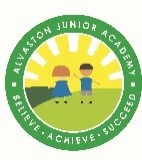 Confidence		Kindness		Respect		MotivationEach day remember:Join registration at 9amJoin the class reader at 11,45amBuild in time for a brain-break or exercise: Joe Wicks on a Monday, Wednesday and FridayMonday Star of the Week & Lockdown Legends assemblyTeams meetings: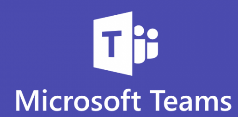 Morning lessonsMorning lessonsMorning lessonsMorning lessonsAfternoon lessonsAfternoon lessonsAfternoon lessonsMondayReading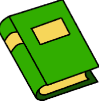 Speed readShared reading-LO: understand what ‘sustainability’ meansEnglish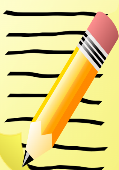 LO: be able to plan a narrative on a story mapIdentify things that can be changed in the firebird story to create your own story.Maths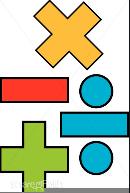 ArithmeticMaths lesson-LO: I can answer comparison and sum question from charts. Topic- ScienceLO: To understand how humans can hear soundWatch the 3 videos then complete the quiz about how the human ear works.Extra:Timestables RockstarsMyOnSpelling ShedReading bookAccelerated ReaderTuesdayReading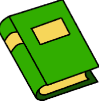 Speed readShared reading-LO: to understand our World Book Day books and write questions to the authorEnglish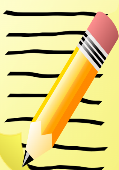 LO: LO: be able to plan a narrative Use the ideas from the story map, and add more detail to create a plan for your storyMaths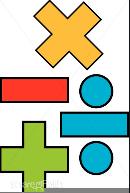 ArithmeticMaths lesson- LO: I can answer comparison and sum question from charts.ArtLO: to explain what amosaic is and howMosaics were made &used by the Romans.Watch the powerpoint and video, and make your own mosaic on Purple mash/ paper.Extra:Timestables RockstarsMyOnSpelling ShedReading bookAccelerated ReaderWednesdayReading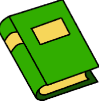 Speed readShared reading-LO: start to create your entry for the reading competitionEnglish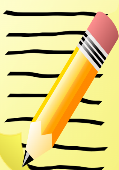 LO: be able to use apostrophes for possession   Review use of apostrophes and write the first paragraph of the storyMaths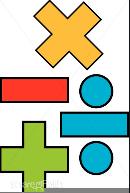 ArithmeticMaths lesson- LO: Collect and present data using appropriate graphical methodsMusic/REMusic: Lesson 8 from our flute teacher. RE: LO: I can identify the main beliefs and elements of the Jewish Chanukiah festival. Extra:Timestables RockstarsMyOnSpelling ShedReading bookAccelerated ReaderThursdayReading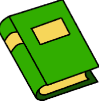 Speed readShared reading-World Book DayLO: watch a video from an author and continue with your competition entryEnglish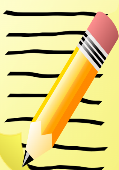 LO: be able to write subordinate clauses Use subordinate clauses to help write the second paragraph of the storyMaths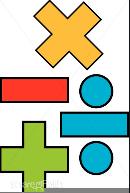 ArithmeticMaths lesson- LO: Collect and present data using appropriate graphical methodsWellbeing‘No-screen afternoon’Create your own mini books‘No-screen afternoon’Create your own mini booksFridayReading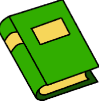 HOOKED ON BOOKSShared reading-LO: finish your competition entryEnglish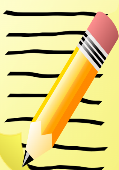 LO: to be able to punctuate direct speech Review speech punctuation and use speech in the third paragraph of the storyMaths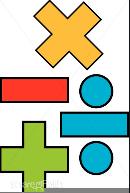 ArithmeticMaths lesson- Start with the quick retrieval questions: can you answer them using your learning from this week?Complete the Testbase questionsPSHEWrite a description of the things you like about a friend you've not seen in a long timeExtra:Timestables RockstarsMyOnSpelling ShedReading bookAccelerated ReaderRegistrationClass readerAssemblyEveryday at 9amMonday 11:45am Tuesday 11:45am Wednesday 11.45 am Thursday 11:45amFriday 11:45amStar of the week and Lockdown Legends Monday at 1:15pm